CURRICULUM VITAESUBJECT : 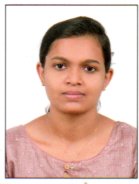 Application for the post of “Staff Nurse” (B.sc) OBJECTIVE: To gain experience and knowledge and utilize my skills as a  Nurse in a manner that would provide security to patients, family members and  hospital staff at a recognized hospitalPERSONAL DETAILS : Name                                              :  Jithu Raju Father’s Name                                :  Raju AbrahamMother’s Name                               : Beena Raju Gender                                             :  FemaleMarital Status                                  :  SingleDate of Birth                                     :  03-03-1999Nationality                                        :  IndianReligion                                              :  ChristianMobile Number                                :  7025527938Mail id                                                 :  jithurajukochu99@gmail.comPermanent Address                         :  Elakuttoor Padinjarethil,                                                                  West Othera P O,                                                                  Thiruvalla – 689551                                                                  KeralaMother Tongue                      :   MalayalamLanguages known                  :   English , Malayalam and TamilHobbies                                  :  Reading, GardeningPersonal Skills                          :  Hardworking, Self-confidence, Team Working,                                                                    Honesty, & LeadershipACADEMIC QUALIFICATION: PROFESSIONAL QUALIFICATION :Passed Basic B Sc Nursing from K.G College of Nursing, Coimbatore.SKILLS SET: Monitoring vital signs of the patient Assessment and Implementation Maintain good interpersonal relationship with the patients Give psychological support to the patients Careful administration of medicines Asses health condition of patientHealth education including nutritious diet, prevention of disease, medication           and follow up  Nursing and health care Recording the necessary documents Medication administration an critical care nursing Effective interdisciplinary communicationEQUIPMENTS HANDLED : ● Oxygen administration ● Cardiac Monitor ● Glucometer ● Pulse Oximeter ● Infusion Pump ● ECG Machine ● B P Apparatus ● Suction Apparatus ● Nebulizer AREAS OF HOSPITAL EXPOSURE : ● Intensive Care Unit ● Labor Room ● Casuality ● Psychiatric Ward ● Pediatric Ward ● Common Wards ● Private WardRULES AND RESPONSIBILITIES : ● Admission and discharge of patients, performed clinical tasks according to     hospital policies ● Provide assistance to patient care, administration of medication, prepared     patient for surgery ● Monitored and maintained the patient chart ● Performed safe suctioning technique ● To provide care to the patient in ventilator administration of medication,     reassuring patient and relative and providing counseling to patient and     families ● Maintaining aseptic technique in sterile procedureSELF PROFILE: ● Capacity to work independently and energetically as a team with full    confidence ● To look into things with positive and practical attitude is my greatest    strength STRENGTH: ● Good written, oral and interpersonal communication ● Dedication and commitment towards work ● Enthusiastic to take up challenging task ● Easily motivated and quick learning                                     DECLARATION          I hereby declare that the information given in this curriculum vitae are true and fair reflection of my ability. I hope my qualifications as sufficient for you requirements. I humbly request for you good self to permit a chance to work in your esteemed hospital. Place  :  Thiruvalla Date    :                                                                 JITHU RAJUAcademic  QualificationInstitutionBoardYear of passing SSLC Balikamatom GHSS, Thiruvalla Kerala board        2015HSC Balikamatom GHSS, Thiruvalla Kerala Board of Higher Secondary           2017University/Board Year of PassingThe Tamil Nadu Dr. M.G.R Medical University, Chennai   2022